埃塞俄比亚航空关于规范预订的通知- - 务必正确录入乘客联系电话、邮箱信息、常旅客卡号尊敬的代理人：感谢您一直以来的支持！为了更好的保障乘客们的常旅客权益以及避免因信息传递不及时影响乘客出行，现埃塞航空再次重申：请代理人务必在预订P N R时录入正确且有效的乘客手机号码&电子邮箱信息&常旅客卡号(ET Shebamiles或星空联盟卡号)。埃塞航空将定期进行检查，如未按要求输入乘客信息的，将会对相关代理人进行处罚，请代理人务必严格按要求执行。以下为Travel Sky（1E）的录入规范，敬请正确使用指令进行信息录入： 记录中必须输入乘客出发地及目的地的有效电话号码（CTCM）- SSR CTCM ET (航段序号)电话号码/乘客序号例 : SSR CTCM ET HK1 86139********/P1注: 电话号码格式 (国家代码-用户手机号码) 记录中必须输入乘客有效邮箱地址（CTCE）- SSR CTCE ET (航段序号)邮箱地址/乘客序号例 : SSR CTCE ET HK1 TEST//TESTEMAIL.COM/P1 记录中必须输入乘客的常旅客卡号信息（FQTV）-SSR FQTV ET (航段序号)/航司 卡号/乘客序号例：SSR FQTV ET HK/ET 00054618060/P1SSR FQTV ET HK/CA 491386680/P1(星空联盟)如客人没有常旅客卡号，请务必在记录中备注OSI:ET+自由格式注册埃塞俄比亚航空集团常旅客卡号Sheba miles或其他星空联盟成员航司卡号，可享飞行里程奖励，超重行李优惠，享受豪华休息室等权益；更多常旅客会员福利请参考以下官网链接，埃塞航空期待您的加入！注册网址：https://shebamiles.ethiopianairlines.com/enrollment常旅客权益：https://shebamiles.ethiopianairlines.com/program-benefitswww.ethiopianairlines.com/cn/zh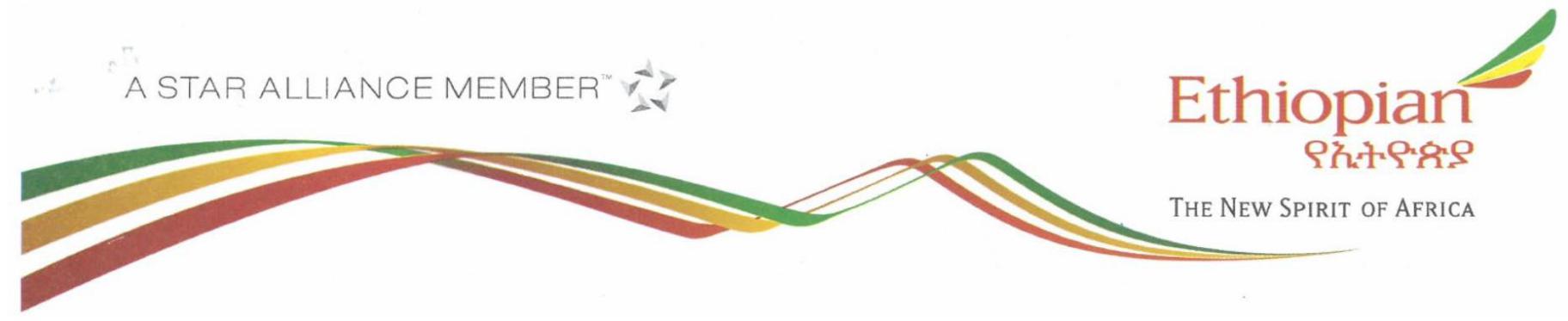 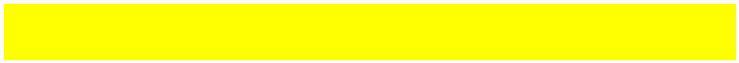 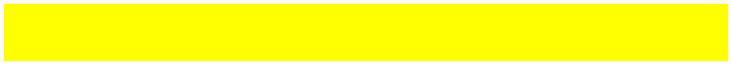 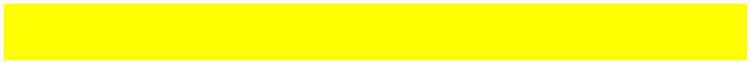 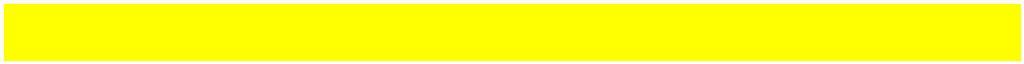 相关星盟成员可参考如下：如遇特殊情况无法录入乘客电话或者邮箱信息，代理人需对应录入自己的联系信息，并承担通知旅客的责任。若因代理人联系信息录入问题导致任何后果，一切责任将由相关代理人承担，航空公司保留后续追责的权利。如有疑问，请随时与我们联系，感谢您的支持！埃塞俄比亚航空集团上海办事处2021 年 9 月 29 日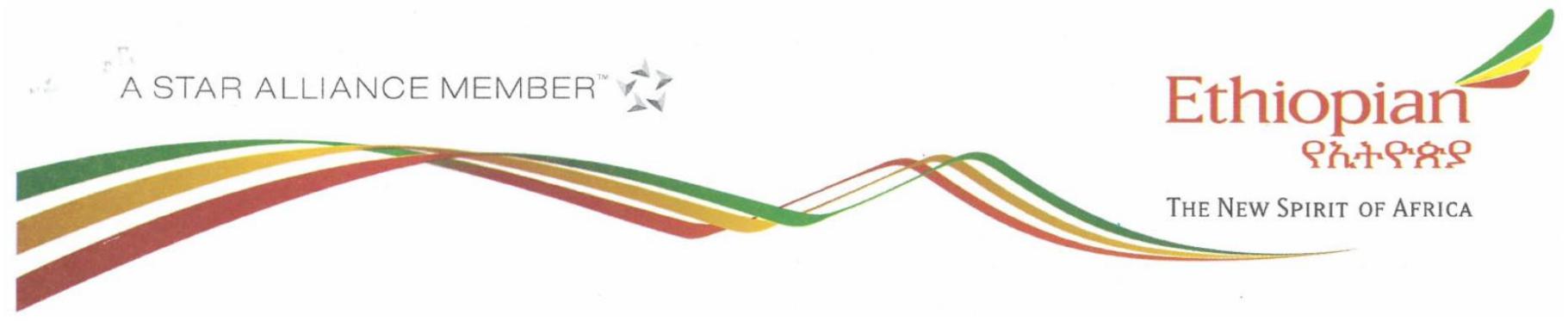 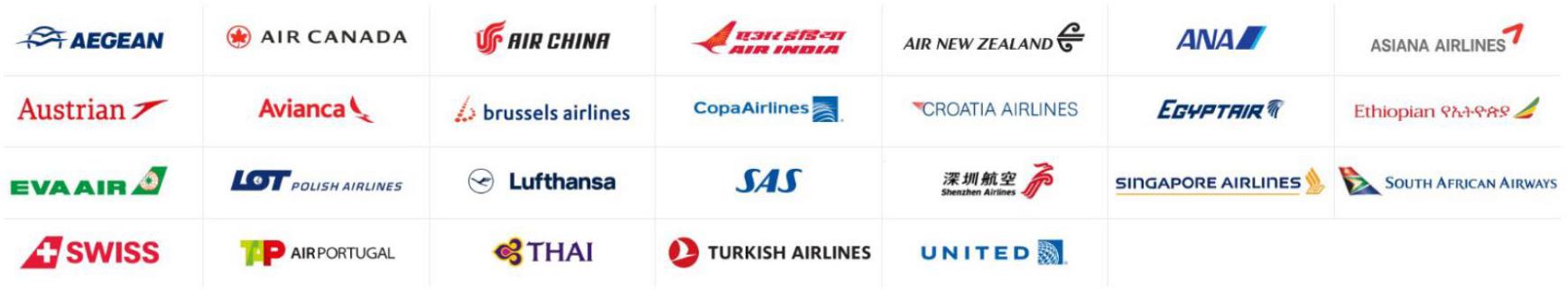 